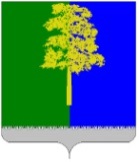 Муниципальное образование Кондинский районХанты-Мансийского автономного округа – ЮгрыАДМИНИСТРАЦИЯ КОНДИНСКОГО РАЙОНАРАСПОРЯЖЕНИЕВ соответствии со статьями 19, 30 Федерального закона от 21 декабря 1994 года № 69-ФЗ «О пожарной безопасности», постановлением Правительства Ханты-Мансийского автономного округа-Югры от 27 августа 2011 года № 312-п «О порядке введения особого противопожарного режима на территории Ханты-Мансийского автономного округа – Югры», рекомендацией отдела надзорной деятельности и профилактической работы по Кондинскому району Управления надзорной деятельности и профилактической работы Главного управления МЧС России по Ханты-Мансийскому автономному округу – Югре (исх. № ИВ-228-19-164 от 22 апреля 2024 года):1. Ввести особый противопожарный режим на территории муниципального образования городское поселение Междуреченский и на межселенной территории Кондинского района с 26 апреля 2024 года по 10 мая 2024 года.2. Утвердить перечень дополнительных требований пожарной безопасности на период введения особого противопожарного режима на территории муниципального образования городское поселение Междуреченский и на межселенной территории Кондинского района (приложение).3. Распоряжение разместить на официальном сайте органов местного самоуправления Кондинского района. 4. Контроль за выполнением распоряжения возложить на заместителя главы Кондинского района А.И. Уланова.ки/Банк документов/Распоряжения 2023Приложениек распоряжению администрации районаот 24.04.2024 № 258-рПереченьдополнительных требований пожарной безопасности на территории муниципального образования городское поселение Междуреченский и на межселенной территории Кондинского районаот 24 апреля 2024 года№ 258-рпгт. МеждуреченскийО введении особого противопожарного режимаИсполняющий обязанности главы районаА.И.Уланов№ п/пНаименование мероприятийСроки выполнения Ответственные исполнители1.Доводить до населения информацию об обстановке с пожарами и гибелью людей на территории городского поселения Междуреченский и на межселенной территории Кондинского районаВ течение особого противопожарного режимаУправление гражданской защиты населения администрации Кондинского района2.Организовать автомобильное патрулирование в границах городского поселения Междуреченский с целью выявления пожаров (загораний) на ранней стадии и своевременного вызова пожарной охраны В течение особого противопожарного режимаУправление гражданской защиты населения администрации Кондинского района3.Разместить на объектах защиты актуальную информацию о мерах пожарной безопасностиВ течение особого противопожарного режимаУправление гражданской защиты населения администрации Кондинского района4.Ввести запреты на сжигание сухой травы и мусора, разведение костров в пределах городского поселения МеждуреченскийВ течение особого противопожарного режимаУправление гражданской защиты населения администрации Кондинского района5.Ввести запрет на топку печей в жилых домах, банях и иных надворных постройках в ветреную и жаркую погоду при температуре +25 градусов и выше                    с 08:00 до 20:00 В течение особого противопожарного режимаУправление гражданской защиты населения администрации Кондинского района